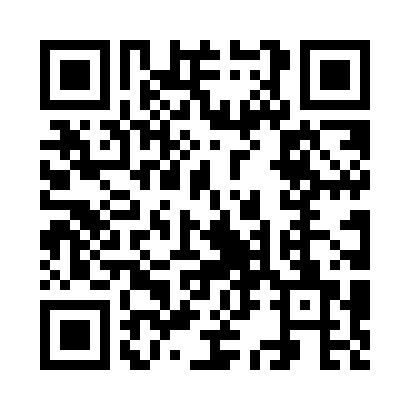 Prayer times for Grygla, Minnesota, USAMon 1 Jul 2024 - Wed 31 Jul 2024High Latitude Method: Angle Based RulePrayer Calculation Method: Islamic Society of North AmericaAsar Calculation Method: ShafiPrayer times provided by https://www.salahtimes.comDateDayFajrSunriseDhuhrAsrMaghribIsha1Mon3:265:261:275:429:2711:272Tue3:275:271:275:429:2611:263Wed3:275:271:275:429:2611:264Thu3:285:281:275:429:2611:265Fri3:285:291:275:429:2511:266Sat3:285:301:275:429:2511:267Sun3:295:311:285:429:2411:268Mon3:295:311:285:429:2411:269Tue3:305:321:285:429:2311:2510Wed3:315:331:285:429:2211:2511Thu3:315:341:285:429:2211:2512Fri3:325:351:285:419:2111:2413Sat3:325:361:285:419:2011:2414Sun3:335:371:285:419:1911:2415Mon3:335:381:295:419:1811:2316Tue3:345:391:295:419:1811:2217Wed3:365:401:295:409:1711:2018Thu3:385:411:295:409:1611:1819Fri3:405:431:295:409:1511:1620Sat3:425:441:295:399:1411:1421Sun3:445:451:295:399:1211:1222Mon3:465:461:295:399:1111:1023Tue3:495:471:295:389:1011:0824Wed3:515:481:295:389:0911:0625Thu3:535:501:295:379:0811:0426Fri3:555:511:295:379:0711:0227Sat3:575:521:295:379:0511:0028Sun3:595:531:295:369:0410:5829Mon4:015:551:295:359:0310:5630Tue4:035:561:295:359:0110:5331Wed4:055:571:295:349:0010:51